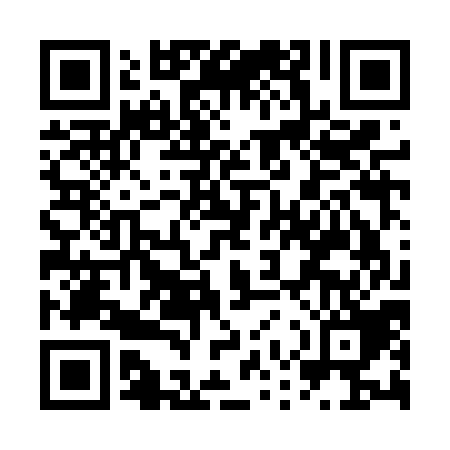 Ramadan times for Shumen, BulgariaMon 11 Mar 2024 - Wed 10 Apr 2024High Latitude Method: Angle Based RulePrayer Calculation Method: Muslim World LeagueAsar Calculation Method: HanafiPrayer times provided by https://www.salahtimes.comDateDayFajrSuhurSunriseDhuhrAsrIftarMaghribIsha11Mon4:564:566:3112:224:276:146:147:4312Tue4:544:546:2912:224:286:156:157:4513Wed4:534:536:2712:224:286:176:177:4614Thu4:514:516:2612:214:296:186:187:4715Fri4:494:496:2412:214:306:196:197:4916Sat4:474:476:2212:214:316:206:207:5017Sun4:454:456:2012:214:326:216:217:5118Mon4:434:436:1912:204:336:236:237:5319Tue4:414:416:1712:204:346:246:247:5420Wed4:394:396:1512:204:356:256:257:5521Thu4:374:376:1312:194:366:266:267:5722Fri4:354:356:1212:194:376:276:277:5823Sat4:334:336:1012:194:386:296:297:5924Sun4:314:316:0812:184:396:306:308:0125Mon4:294:296:0612:184:406:316:318:0226Tue4:274:276:0412:184:406:326:328:0327Wed4:254:256:0312:184:416:336:338:0528Thu4:234:236:0112:174:426:346:348:0629Fri4:214:215:5912:174:436:366:368:0730Sat4:194:195:5712:174:446:376:378:0931Sun5:175:176:551:165:457:387:389:101Mon5:155:156:541:165:457:397:399:122Tue5:135:136:521:165:467:407:409:133Wed5:115:116:501:155:477:417:419:154Thu5:095:096:481:155:487:437:439:165Fri5:075:076:471:155:497:447:449:186Sat5:055:056:451:155:497:457:459:197Sun5:035:036:431:145:507:467:469:218Mon5:015:016:411:145:517:477:479:229Tue4:594:596:401:145:527:497:499:2410Wed4:574:576:381:145:537:507:509:25